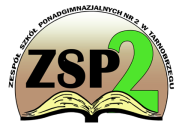 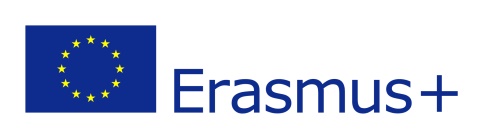 Projekt: Bogaci w doświadczenie zawodowe atrakcyjni na rynku pracy
Nr: 2017-1PL01-KA102-036105
realizowany przez Zespół Szkół Ponadgimnazjalnych nr 2 im. Bartosza Głowackiego w Tarnobrzegu FORMULARZ REKRUTACYJNY proszę uzupełnić wszystkie rubryki drukowanymi literami  (można przy pomocy komputera)……………………………..                                                                  ……………………………….
  (Miejscowość, data)						            (Czytelny podpis uczestnika)																			         ………………………………..(Czytelny podpis rodzica/ opiekuna prawnego)zdjęcieSZEGÓŁY DOTYCZĄCE PROJEKTUSZEGÓŁY DOTYCZĄCE PROJEKTUTytuł projektu:Projekt: „Bogaci w doświadczenie zawodowe – atrakcyjni na rynku pracy”Numer projektu: 2017-1-PL01-KA102-036105Termin realizacji projektu:1.08.2017 r. do 31.07.2019 r.Termin realizacji mobilności:06.08.2018 do 25.08.2018 (3 tygodnie)DANE OSOBOWEDANE OSOBOWEDANE OSOBOWEDANE OSOBOWENazwiskoAdres zamieszkania:Adres zamieszkania:ImięMiejscowośćData urodzeniaKod pocztowyMiejsce urodzeniaPocztaWiek w chwili przystąpienia do projektulat…..          miesięcy……Ulica, numer domu/lokaluPleć Mężczyzna Kobieta Telefon kontaktowyKlasa / kierunekNr dowodu osobistegoNarodowośćPaństwoObszar według stopnia urbanizacji (DEGURBA) Obszar miejski  Obszar wiejskiE-mailDANE OSOBY DO KONTAKTU W SYTUACJI KRYZYSOWEJ (NADZWYCZAJNEJ)DANE OSOBY DO KONTAKTU W SYTUACJI KRYZYSOWEJ (NADZWYCZAJNEJ)DANE OSOBY DO KONTAKTU W SYTUACJI KRYZYSOWEJ (NADZWYCZAJNEJ)DANE OSOBY DO KONTAKTU W SYTUACJI KRYZYSOWEJ (NADZWYCZAJNEJ)Imię i NazwiskoAdres zamieszkaniaStopień pokrewieństwa
Tel. kontaktowyE-mailINFORMACJA O STANIE ZDROWIAINFORMACJA O STANIE ZDROWIACzy masz szczególne wymagania dotyczące żywienia ? Tak     NieJeśli tak, proszę wymienić jakie:Czy masz alergię? Tak     Nie   Jeśli tak, proszę wymienić jaką:Czy palisz? Tak     Nie   Czy zażywasz regularnie leki ? Tak     Nie   Jeśli tak, proszę wymienić jakie:Czy istnieją specjalne wymagania związane z Twoim stanem zdrowia ? Tak     Nie   Jeśli tak, proszę wymienić jakie:ZAANGAŻOWANIE W PROJEKCIEZAANGAŻOWANIE W PROJEKCIETwój pomysł na upowszechnianie i reklamę projektu wśród uczniów szkoły, wśród rodziców, w społeczności lokalnej (w tym wśród potencjalnych pracodawców) w trakcie  realizacji projektu i po jego zakończeniu.